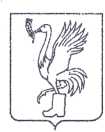 СОВЕТ ДЕПУТАТОВТАЛДОМСКОГО ГОРОДСКОГО ОКРУГА МОСКОВСКОЙ ОБЛАСТИ141900, г. Талдом, пл. К. Маркса, 12                                                          тел. 8-(49620)-6-35-61; т/ф 8-(49620)-3-33-29 Р Е Ш Е Н И Еот __28 февраля____  2019 г.                                                        №  2┌                                                      ┐    О передаче помещений в безвозмездноепользование Отделу МВД РФ по Талдомскому району ГУ МВД Россиипо Московской областиВ соответствии с п. 12 ст. 35 Федерального закона от 6 октября 2003 года            № 131-ФЗ «Об общих принципах организации местного самоуправления в Российской Федерации», руководствуясь ст. 47 Устава Талдомского городского округа, рассмотрев обращение главы Талдомского городского округа Московской области В.Ю. Юдина от 26.02.2019 года № 384, Совет депутатов Талдомского городского округа РЕШИЛ:    1.   Передать в безвозмездное пользование Отделу МВД РФ по Талдомскому району ГУ МВД России по Московской области:-  помещения общей площадью 405,4 кв. м. расположенные по адресу: Московская область, г. Талдом, ул. Победы, д. 18, сроком по 30.06.2019 года.     2.   Настоящее решение вступает в силу с даты его подписания.     3.  Контроль за выполнением настоящего решения возложить на председателя Совета депутатов Талдомского городского округа Московской области М.И. Аникеева.Председатель Совета депутатовТалдомского городского округа	М.И. АникеевГлава Талдомского Городского округа                                                                                         В.Ю. Юдин